      Northern California Junior Hockey Association Board Meeting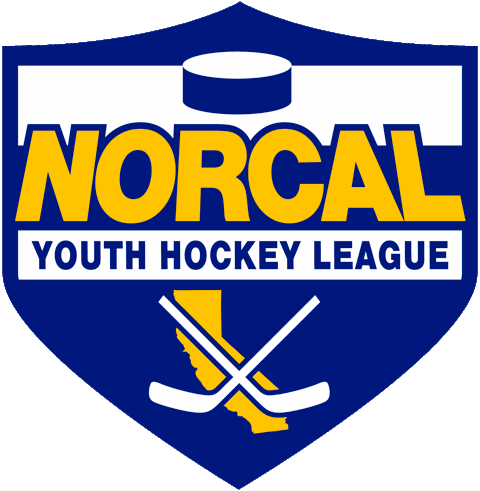               January 11th, 2020 – Stockton Arena/Also Via ZOOMMeeting called to order @ 10:4am by Matt Adams.  Quorum was determined.Introductions made.Approval of November Minutes-    No November Meeting Minutes. Will forward via email accordingly for approval. ATTENDANCE: PRESIDENT –Matt AdamsHouse vs House Games/Draft Presentation-Went over some ideas/presentation on what a house vs. house league would look like.  It would run parallel to NORCAL league.  Suggest 45 minute games, 3 at same location, ¾ clubs at a time-maybe structured like a regional jamboree.  The point of this league would be to serve a group of players not yet ready for travel but wanting to play more games/team variation/be challenged.Pricing is  concern.  Needs to be easy for families. Needs to be structured with rules/perimeters.Laura suggested maybe seeking the help of CAHA to lighten rules so that more work is not created.  More flexible teams.  CAHA rules govern house.  Rule:  Must have a USA Hockey roster to play outside of the home rink, then follow age requirements etc.Matt to research rules further, dates, possible perimeters.  Will have something prepared for March meeting.Will look at the possibility of including Reno.Possibly condense NORCAL schedule to NOV-MAR, House SEPT-OCT.Bridget/Santa Rosa offered to help with player retention side.Needs to be more structured than regular house, representing the next level before Travel.Chris Hathaway brought up that Tyler would have to structure/work the schedule more.  Possibly could follow hoe he structures the Mite Jamborees.Direction of 10U is moving to half ice.You could still schedule exhibition games in addition to your house league schedule.Cameron voiced that the house league would need very defined perimeters and needed to be kept structured.Suggestion made to add a House League Coordinator/Regional Coordinators to manage league.Chi Tse questioned why a rink can’t just hold a tournament instead of getting NORCAL involved and governing house.This new Hose League is not meant to be another NORCAL travel league but a stepping stone.Matt to include to agenda for March meeting a listing of the HS committee/group.Rec League for smaller outline clubs harder to run.GM UPDATES-Laura Cahn-Selects #’s- Total paid players for selects:  197.Laura and Teresa will be there for Selects check-ins.Discussion took place regarding player who moved to Canada, unable to make a team, stayed in Canada.  Played for SJ 16AA for 8 games and rostered as 3rd goalie.  Dad contacted Laura about how to include out of district players for Selects.  Laura sent to CAHA.  CAHA will refer them for a district waiver.  Player would need to play at district level, not NORCAL or CAHA.  Motion made by Jeff Ferguson, second by Cameron Higley to include player in question at the NORCAL level in tryouts at the Selects Camp.  MOTION IS DENYED.Playoff Divisions Per Venue:Motion made by Cameron Higley, second by Chris Hathaway to approve proposed playoff locations per division as follows:San Jose:				Vacaville:16A					14B Flight 114A					12BB14B Flight 2				12B12A					10BB10A					10BMOTION PASSED.	Tryout Dates for NORCAL, recommend the Weekend of June 12th, 2020NORCAL TRYOUT DATES:  (coincide with CAHA, dates were approved in November)  Will be adding to NORCAL website.Tier l:  May 29th, 2020Tier ll:  June 5th, 2020A/B/BB/HS:  June 12th, 2020Laura to send out email regarding the structure of the Girls tryouts for 2020-21 season so there is no confusion.Motion made by Cameron Higley and second by Chi Tse to set NORCAL tryout dates to begin no earlier than: (from NOV meeting)Tier l- Youth/Girls – May 29th, 2020 – Motion passedTier 2 – Youth/Girls – June 5th, 2020 – Motion passedA/BB/B & HS – Youth and any girls team in NORCAL/playoff eligible– June 12th, 2020 – Motion passed.   FINANCIALS/Robert Grande-NO REPORTREGISTRAR UPDATES- Teresa Attebery-NO REPORTIHONC-Todd Llewellyn-NO REPORTMITE JAMBOREE-Darren Attebery-NO REPORT OLD BUSINESSContact Listing-Contact listing has been updated. https://docs.google.com/spreadsheets/d/1U8XJjSXTRc-L9xJRwGzxs40RpLhx70rhnSridDXY1P0/edit?usp=sharingNEW BUSINESSChi Tse/Oakland:  Will be under going rink retrofit.  Will be requesting CAHA Approval for earlier tryout date.Blaine Muchart:  Oak Park Ice/Stockton will also be undergoing rink retrofit.  Will be requesting earlier tryout date.DISCUSSIONSClosingMeeting adjourned @ 11:51am.  Motioned by Dan Granata, second by Cameron Higley.Next Meeting Dates:March 7th, 2020/TBDApril 25th, 2020/Holiday Inn ExpressNameClub or RollIn AttendanceMatt AdamsNORCAL President XLaura CahnNORCAL General ManagerZoomDan GranataNORCAL Vice President                                      XDana OlenakNORCAL SecretaryZoomRobert GrandeNORCAL Treasurer Tyler ShaffarNORCAL Scheduler         ZoomChris HathawayNORCAL Member-at-LargeZoom Chip CormierNORCAL Goalie DevelopmentTeresa AtteberyPACIFIC DISTRICT/ Roster ManagerDarren AtteberyNORCAL Mite CoordinatorAndy DickersonNORCAL WebmasterMark MauroNORCAL Referee-in-ChiefJeff BlairNORCAL SafeSportMike JandaNORCAL Director of CoachesTodd LlewellynIHONC President         ZoomChris HathawayCupertino - PresidentZoom    Jeff FergusonFresno – President X     Alison BaileyBlack Stars -President  X Chi TseOakland Club PresidentX  Dan Granata  Roseville Capital Thunder - PresidentX Chris Clima Santa Clara – President Zoom  Vaughn Reuter San Jose - President / ProxyBridget Pauland/ProxySanta Rosa Club PresidentZoom Blaine MachartStockton –President              XKen Wood Tahoe Grizzlies -PresidentZoom Cameron HigleyTri-Valley - PresidentZoom  George CaliandoSan Francisco - PresidentX Dana Olenak Proxy Vacaville Jets-PresidentZoom OTHERS IN ATTENDANCE